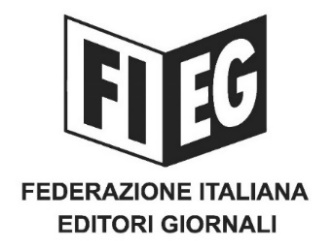 COMUNICATO STAMPA﻿LA FIEG ADERISCE AL PROTOCOLLO PER LE VACCINAZIONI IN AZIENDARoma, 13 aprile 2021 – In data odierna la Fieg ha presentato formale adesione al Protocollo per le vaccinazioni in azienda sottoscritto dal Governo con le parti sociali il 6 aprile scorso.La Fieg, nell’evidenziare come tale iniziativa sia fondamentale per contribuire a superare l’emergenza sanitaria e a sostenere la ripresa economica, ha confermato l’impegno delle aziende associate a fornire il proprio contributo per il successo della campagna vaccinale attraverso la messa a disposizione degli spazi aziendali come punti vaccinali aggiuntivi, nonché procedendo alla vaccinazione diretta del proprio personale.